ENGINEERING MATHEMATICS ASSIGNMENTEKOK NZIE OKPOKAM18/ENG05/045MECHATRONICSMATHCAD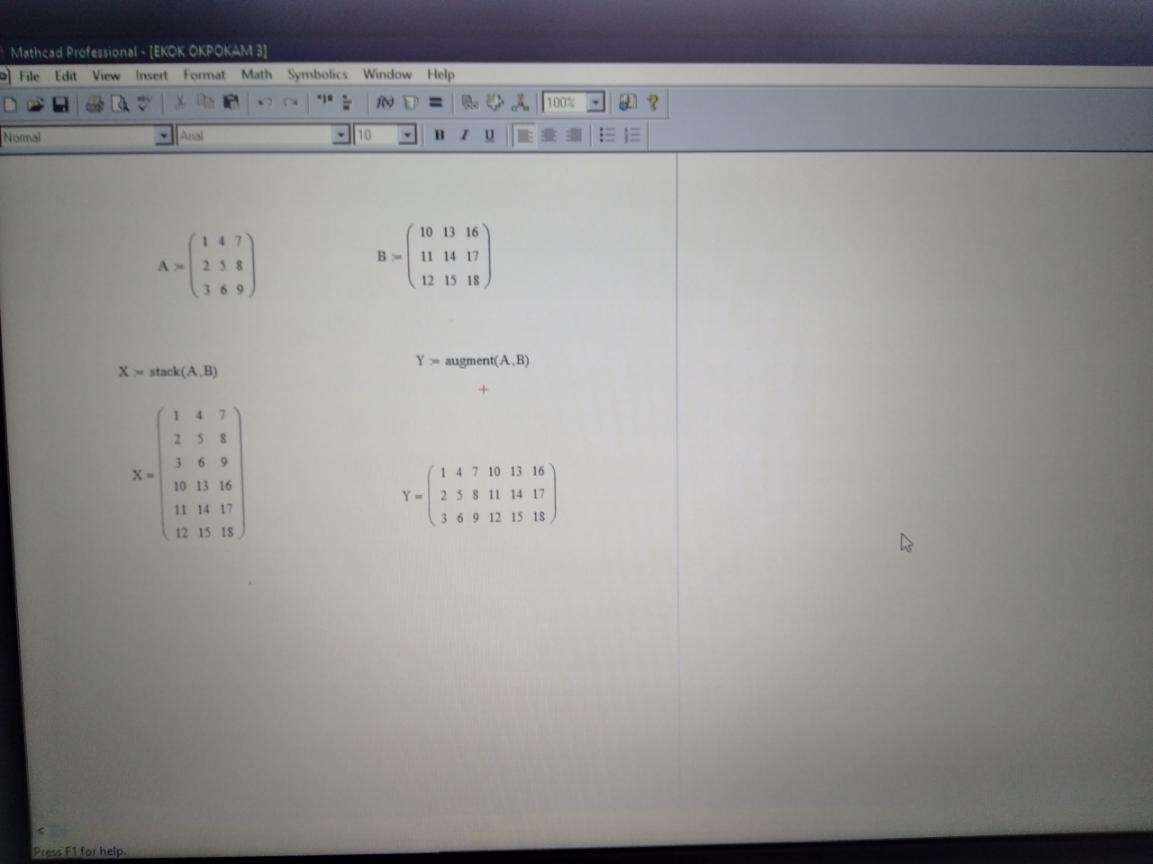 MATLAB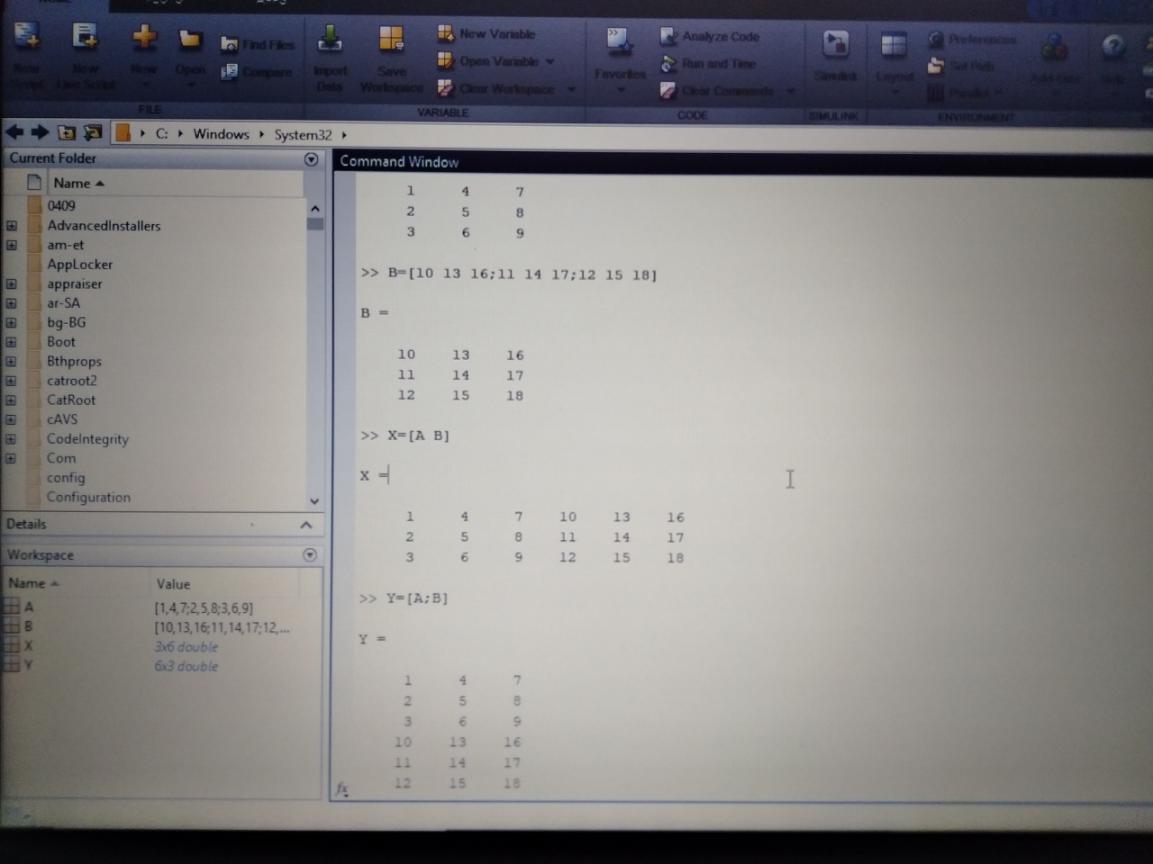 